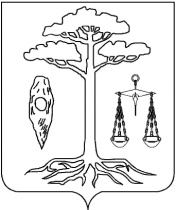 СОВЕТТЕЙКОВСКОГО МУНИЦИПАЛЬНОГО РАЙОНАИВАНОВСКОЙ ОБЛАСТИседьмого созываР Е Ш Е Н И Еот 18.11.2020 № 2/11  г. ТейковоОб утверждении прогнозного плана (программы) приватизации муниципального имущества Тейковского муниципального района на 2021 год В соответствии с Федеральным законом от 21.12.2001 № 178-ФЗ «О приватизации государственного и муниципального имущества», Положением о порядке приватизации муниципального имущества Тейковского муниципального района, утвержденным решением Совета Тейковского муниципального района от 12.12.2012 № 218-р,Совет Тейковского муниципального района РЕШИЛ:Утвердить прогнозный план (программу) приватизации муниципального имущества Тейковского муниципального района на 2021 год (прилагается).                                                                              Приложение                                                                                                                                                              к решению Совета Тейковского                                                                    муниципального района                                                                    от 18.11.2020 № 2/11Прогнозный план (программа) приватизации муниципального имущества Тейковского муниципального района на 2021 годРаздел I. Приватизация муниципального имущества:Раздел II. Преобразование муниципальных унитарных предприятий в хозяйственное общество: Раздел III. Приватизация акций акционерных обществ и долейв обществах с ограниченной ответственностью:Глава Тейковского                             муниципального района                                                                                              В.А. КатковПредседатель СоветаТейковского муниципального района                                 О.В. Гогулина№ п/пНаименование имуществаМестонахождениеимуществаХарактеристики имущества1Мазутное хозяйство с земельным участкомРоссийская Федерация, Ивановская область, Тейковский муниципальный район, Новолеушинское сельское поселение, с. Новое Леушино, ул. Завокзальная, строение 1Общая площадь земельного участка 3 104,00 кв. м.№ п/пНаименование предприятияМестонахождениепредприятияСпособ приватизации----№п/пНаименование  
хозяйственного обществаХарактеристика имуществаХарактеристика имуществаХарактеристика имущества№п/пНаименование  
хозяйственного обществаместонахождениедоля     
принадлежащих
 Тейковскому муниципальном району акций
   (долей)   
   в общем   
 количестве  
акций (долей)
 обществ (%)количество  
акций    
  (долей),   
 подлежащих  
приватизации,
   шт. (%)-----